CONSELHO DE CENTROC  O  N  V  O  C  A  Ç  Ã  O(APENAS PARA CONSELHEIROS E CONSELHEIRAS)Em conformidade ao Regimento Geral da UFERSA, art. 177º, §1º e §2º, o Vice-Diretor do Centro Multidisciplinar de Angicos, na qualidade de Presidente em exercício do Conselho de Centro - CMA convoca todos os membros do referido Conselho a se fazerem presentes à 10ª Reunião Ordinária do Conselho de Centro - CMA de 2022 no presente exercício, com data, local e horário abaixo especificado, e seguindo a seguinte pauta: 1º PONTO – Apreciação e deliberação sobre a Ata da 9ª Reunião Ordinária de 2022 do CMA;2º PONTO – Apreciação e deliberação sobre a pauta da 11ª Reunião Ordinária de 2022 do CONSEPE, que ocorrerá no dia 17 de novembro de 2022, às 14:00 horas, e será realizada de forma híbrida, com os seguintes pontos de pauta: 1.      Apreciação e deliberação sobre a ata da 9ª reunião ordinária de 2022;2.    Apreciação e deliberação sobre processos de renovação de afastamentos;3.     Apreciação e deliberação sobre designação pela Reitora, ad referendum do Consepe, de renovação de afastamento de servidor docente;4.      Apreciação e deliberação sobre a revogação da obrigatoriedade da apresentação de passaporte de vacinação contra COVID-19  para a efetivação da matrícula dos alunos nos componentes curriculares para o semestre 2022.2;5.     Apreciação e deliberação sobre o Calendário Acadêmico da Pós-Graduação para o semestre 2023.1, conforme Memorando Eletrônico Nº 217/2022 – Proppg;6.      Homologação da indicação dos professores Francisco César de Medeiros Filho e Karla Raphaella Costa Pereira para assumirem, respectivamente, a primeira Coordenação e Vice-coordenação do Programa do curso de Física, conforme Memorando Eletrônico Nº 423/2020 – GAB;7.      Apreciação e deliberação sobre alteração de regime de carga horária do docente André Pedro Fernandes Neto, conforme processo nº 23091.012172/2019-88;8.      Outras ocorrências.Segue link para acessar a  pasta: https://conselhos.ufersa.edu.br/convocacoes-pastas-e-atas-consepe-2022/3º PONTO – Outras ocorrênciasData: 16 de novembro de 2022 (quarta-feira)Local: Remotamente em uma Sala virtual do Google MeetHorário: 16h30min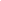 